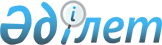 О передаче остатков зерна урожая прошлых лет и продуктов его переработки государственных ресурсов в распоряжение Государственной продовольственной контрактной корпорации
					
			Утративший силу
			
			
		
					Постановление Кабинета Министров Республики Казахстан от 5 сентября 1995 г. N 1228. Утратило силу постановлением Правительства Республики Казахстан от 13 марта 2009 года № 301
      


Сноска. Утратило силу 


 постановлением 


 Правительства РК от 13.03.2009 № 301.



      Кабинет Министров Республики Казахстан постановляет: 



      1. Передать в распоряжение Государственной продовольственной контрактной корпорации (далее - Корпорация) остатки зерна и хлебопродуктов государственных ресурсов по итогам проведенной инвентаризации по состоянию на 1 августа 1995 года и заключенным договорам на ответственное хранение. Учитывая, что перезаключение договоров на хранение указанных зерна и хлебопродуктов с Корпорацией проводилось по книжным остаткам, окончательные результаты по израсходованным партиям утвердить актом зачистки Республиканской хлебной инспекции при Министерстве сельского хозяйства Республики Казахстан. Корпорация является правопреемником по обязательствам акционерной компании "Астык", связанным с управлением передаваемых этой Корпорации государственных ресурсов зерна и продуктов его переработки. 



      2. Установить с 15 сентября 1995 года обязательную предварительную оплату за реализуемые партии зерна и хлебопродуктов государственных ресурсов. Отпуск их производить только по нарядам Корпорации, выдаваемым в порядке, установленном Кабинетом Министров Республики Казахстан. 



      3. Руководителям предприятий, хранящим зерно и хлебопродукты государственных ресурсов, обеспечить ежемесячное представление в Корпорацию отчетов о наличии, движении и количественно-качественной их сохранности. 



      4. Корпорации установить строгий контроль за целевым использованием зерна и хлебопродуктов государственных ресурсов и своевременным возвратом в бюджет при их реализации хлебоприемными предприятиями суммы средств в размере стоимости закупленного зерна. 



      Главам местных администраций оказывать постоянное содействие Корпорации и хлебоприемным предприятиям по обслуживанию зерна и хлебопродуктов государственных ресурсов и отчетности за их сохранность, движение и возврату средств в бюджет. 



      5. Государственному комитету Республики Казахстан по управлению государственным имуществом: 



      в недельный срок разместить аппарат Корпорации в здании по адресу: г. Алматы, ул. Толе би, 73 А, с передачей ей соответствующей части помещений и имущества, необходимых для выполнения Корпорацией возложенных на нее задач, на условиях имущественного найма с формой оплаты, предусмотренной для бюджетных организаций, а также решить вопросы размещения представительств Корпорации в областях; 



      в двухмесячный срок решить вопрос вывода из уставного фонда акционерной компании "Астык" указанных помещений и имущества с последующей передачей их на баланс Государственной продовольственной контрактной корпорации. 





Премьер-министр Республики Казахстан 



 

					© 2012. РГП на ПХВ «Институт законодательства и правовой информации Республики Казахстан» Министерства юстиции Республики Казахстан
				